Grad Ludbreg, Trg Svetog Trojstva 14, 42230 Ludbreg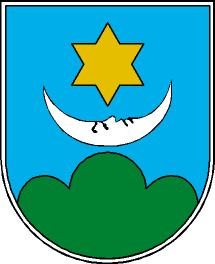 Tel/fax: 042/420-208, 042/810-757e-mail: mateja.margic@ludbreg.hr                                        Jedinstveni upravni odjel                           Odsjek za poduzetništvo, turizam i razvojne projekteOBLIK SUDJELOVANJA - PREZENTACIJE ( molimo označite broj za vrstu izlaganja za koju ste zainteresirani ) Samo izlaganjeSamo prodajaIzlaganje i prodaja Prezentacija starih zanata i prodaja    CIJENA ZAKUPA PROSTORA (molimo označite broj  štanda/prostora za koji ste zainteresirani)Izlagači koji koriste svoje štandovete izlagači s područja Grada Ludbrega koji koriste gradske štandove:                                                                                 CIJENAštand do 2m²                                               800,00 kn                                  štand do 4m²                                             1.000,00 kn                                                                          prostor do 20m²                                        2.000,00 kn3a.  prostor od 20 do 50m²                              3.000,00 kn4.    udruge, stari zanati                                      besplatno Izlagači s prebivalištem van područja Grada Ludbrega a koji će koristiti gradske štandove:                                                                                 CIJENAštand do 2m²                                             1.300,00 kn                                  štand do 4m²                                             1.800,00 kn                                                                          prostor do 20m²                                        2.000,00 kn3a.  prostor od 20 do 50m²                              3.000,00 kn4.    udruge                                                         400,00 kn Pravo sudjelovanja na „ 23. Ludbreškom sejmu “ izlagač ostvaruje dostavom ispunjene  i potpisane prijavnice najkasnije do 31. srpnja  2015. godine, te izvršenom uplatom za štand najkasnije do 22. kolovoza 2015. godine.Molimo Vas da PRIJAVNICE za 23. „LUDBREŠKI SEJEM„ 2015. godine pošaljete na fax broj 042/810 757 ili poštom na adresu: Grad Ludbreg, Trg Svetog Trojstva 14, 42230 Ludbreg ili na            e – mail adresu: mateja.margic@ludbreg.hrKontakt osoba: Margić Mateja  ( tel: 042/ 310-094)Potpis izlagača:    ___________________IzlagačOIBAdresaTelefonFaxe-mailWeb stranicaKontakt osobaDjelatnosti asortimanOstale potrebe:  ( struja, rasvjeta)1.2.3.4. 1.      2.3.3a.4.1.      2.3.3a.4.